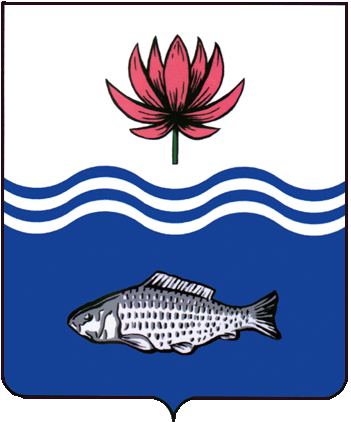 АДМИНИСТРАЦИЯ МО "ВОЛОДАРСКИЙ РАЙОН"АСТРАХАНСКОЙ ОБЛАСТИПОСТАНОВЛЕНИЕО предоставлении Дабысову А.Д.в аренду земельного участкадля ведения личного подсобного хозяйстваРассмотрев обращение Дабысова Ахбулата Далеловича, в соответствии со ст. 22, пп. 19 п. 2 ст. 39.6. Земельного кодекса РФ, администрация МО «Володарский район»ПОСТАНОВЛЯЕТ:1.Предоставить Дабысову Ахбулату Далеловичу, 06.10.1964 г.р. (паспорт 12 09 264752, выдан отделом внутренних дел Володарского района Астраханской области, 27.02.2001 г., адрес регистрации: Астраханская область, Володарский район, пос. Володарский, ул. Мичурина, д.19 «А», кв. 32) земельный участок в аренду сроком на 3 (три) года, с кадастровым номером 30:02:060501:298, общей площадью 2029 кв.м, из категории «земли сельскохозяйственного назначения», расположенный между ер. Кушумбет и СНТ «Володаровец» Володарского района Астраханской области, для ведения личного подсобного хозяйства.2.Дабысову Ахбулату Далеловичу:2.1.Заключить договор аренды земельного участка с администрацией МО «Володарский район».2.2.Зарегистрировать договор аренды земельного участка в Володарском отделе Управления Федеральной службы государственной регистрации, кадастра и картографии по Астраханской области в течение 30 дней со дня подписания договора аренды.2.3.Ежеквартально вносить причитающийся размер арендной платы в установленные договором сроки.2.4.При перемене места регистрации сообщить в отдел земельных и имущественных отношений, жилищной политики администрации МО «Володарский район».3.Отделу земельных и имущественных отношений, жилищной политики администрации МО «Володарский район» (Мухамбетов) внести соответствующие изменения в учетную и справочную документацию.4.Контроль за исполнением настоящего постановления оставляю за собой.И.о. заместителя главыпо оперативной работе 						Р.Т.Мухамбетовот 08.10.2020 г.N 1184